Petankki mestaruuskisatKalvolan yhdistys järjestää Hämeen ja Pirkanmaan petankin mestaruuskilpailun torstaina 30.3.2023 alkaen klo 10 Iittalan Iskuasemalla(Asemakuja 2, 14 500 Iittala).Pelimuoto on duppeli eli kaksihenkinen joukkue. Mukaan mahtuu 20 joukkuetta ilmoittautumisjärjestyksessä.Osallistumismaksu 20 euroa/joukkue. Maksu: Kalvolan Eläkkeensaajat, FI92 5680 4420 0196 38.Kahviosta voi ostaa keittoa, kahvia, sämpylöitä ja pullaa.Ilmoittautuminen 28.3 mennessä:Jouni Sinkkonen (040 763 2196).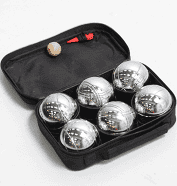 